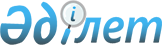 О внесении изменений и дополнений в решение областного маслихата от 11 декабря 2015 года № 351 "Об утверждении Правил общего водопользования на водных объектах Актюбинской области"Решение маслихата Актюбинской области от 12 декабря 2016 года № 86. Зарегистрировано Департаментом юстиции Актюбинской области 5 января 2017 года № 5193      В соответствии с подпунктом 1) статьи 38 Водного Кодекса Республики Казахстан от 9 июля 2003 года, статьей 364 Кодекса Республики Казахстан от 5 июля 2014 года "Об административных правонарушениях", пунктом 2-2 статьи 6 Закона Республики Казахстан от 23 января 2001 года "О местном государственном управлении и самоуправлении в Республике Казахстан" и приказом Министра сельского хозяйства Республики Казахстан от 20 марта 2015 года № 19-1/252 "Об утверждении Типовых правил общего водопользования", зарегистрированным в Реестре государственной регистрации нормативных правовых актов за № 11434, Актюбинский областной маслихат РЕШИЛ:

      1. Внести в решение областного маслихата от 11 декабря 2015 года № 351 "Об утверждении Правил общего водопользования на водных объектах Актюбинской области" (зарегистрированное в Реестре государственной регистрации нормативных правовых актов за № 4685, опубликованное 26-27 января 2016 года в газетах "Ақтөбе" и "Актюбинский вестник") следующие изменения и дополнения: 

      пункт 12 изложить в следующей редакции:

      "12. Местный представительный орган области в ходе очередной или внеочередной сессии маслихата в целях охраны жизни и здоровья граждан, с учетом особенностей региональных условий, правилами общего водопользования определяет места, где не осуществляется купание, забор воды для питьевых и бытовых нужд, водопой скота, катание на маломерных судах и других плавучих средствах на водных объектах, расположенных на территории области.";

      пункт 15 изложить в следующей редакции:

      "15. Местный исполнительный орган области осуществляет информирование населения о состоянии водных объектов, систем водоснабжения и водоотведения, находящихся на территории области."; 

      дополнить пунктом 16-1 следующего содержания:

      "16-1. Местный представительный орган области в ходе очередной или внеочередной сессии маслихата принимает соответствующее решение по установлению условий или запрета общего водопользования и направляет его водопользователю в течение трех рабочих дней.";

      пункт 17 изложить в следующей редакции:

      "17. Объявленные условия или запреты общего водопользования не должны ограничивать осуществление общего водопользования для удовлетворения хозяйственно-питьевых целей."; 

      дополнить пунктом 17-1 следующего содержания:

      "17-1. После получения положительного решения от местного представительного органа области водопользователь через средства массовой информации, а также посредством специальных информационных знаков обеспечивает оповещение населения о недопущении купания и других условиях осуществления общего водопользования.".

      2. Настоящее решение вводится в действие по истечении десяти календарных дней после дня его первого официального опубликования.


					© 2012. РГП на ПХВ «Институт законодательства и правовой информации Республики Казахстан» Министерства юстиции Республики Казахстан
				
      Председатель сессии 
областного маслихата 

Секретарь областного маслихата

      А. ТУЛЕГЕНОВА 

С. КАЛДЫГУЛОВА
